Medium Term Plans	Autumn 1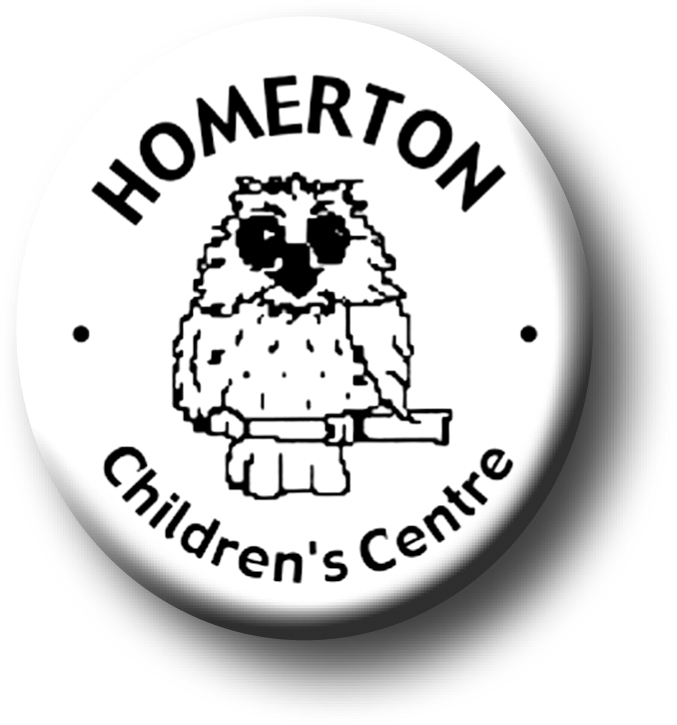 We follow the national Early Years Foundation Stage curriculum, www.foundationyears.org.uk